Σας στέλνουμε συνοδευτικά το υπηρεσιακό σημείωμα για την έγκριση δαπάνης μέχρι του ποσού #...............#( ευρώ ) την προμήθεια ……………………. για τις ανάγκες του Τμήματος ……………………..             Ο/Η Προϊσταμέν…… του Τμήματος 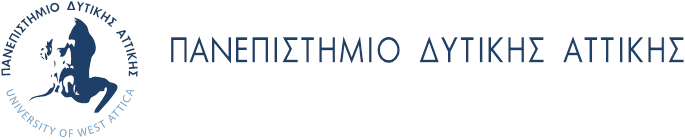 ΠΑΝΕΠΙΣΤΗΜΙΟΥΠΟΛΗ …….ΔΙΕΥΘΥΝΣΗ ………………………….ΤΜΗΜΑ ………………………………ΠΑΝΕΠΙΣΤΗΜΙΟΥΠΟΛΗ …….ΔΙΕΥΘΥΝΣΗ ………………………….ΤΜΗΜΑ ………………………………ΠΑΝΕΠΙΣΤΗΜΙΟΥΠΟΛΗ …….ΔΙΕΥΘΥΝΣΗ ………………………….ΤΜΗΜΑ ………………………………ΠΑΝΕΠΙΣΤΗΜΙΟΥΠΟΛΗ …….ΔΙΕΥΘΥΝΣΗ ………………………….ΤΜΗΜΑ ………………………………Ταχ. Δ/νση:…………………………….Ημερομηνία:./.   /2018Τηλέφωνο:………………………….Αρ. Πρωτ.:Fax:………….……………..Ηλ. Ταχυδρ.:……………………………Πληροφορίες:…………………………..ΘΕΜΑ:«Έγκριση προμήθειας ………………»ΠΡΟΣ:Τμήμα ΠρομηθειώνΣΧΕΤ.:ΚΟΙΝ.: